КозоводствоШаталов, В. Коза, какого ты рода? : [об отличии пород коз] / В. Шаталов // Приусадебное хозяйство. - 2014. - № 12. - С. 87-89. - 4 фот., 2 табл.Составитель: Л. Н. Бабанина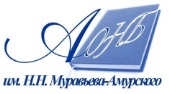 Государственное бюджетное учреждение культуры«Амурская областная научная библиотека имени Н.Н. Муравьева-Амурского